Pure Substances and Mixtures	Do Now: Is CH4 an element or a compound?Is Fe100 an element or a compound?What is a compound?Name the change of state from gas to liquidThe melting point of substance Z is -120°C and the boiling point is 54°C what state of matter will substance X be at -40°C?Chromatography	Do Now: Is salt water a pure substance or an impure substance?Is petrol a pure substance or a mixture?Is water a compound or element?Name the state of matter in which particles can only vibrate.Name the state of matter which has a fixed volume, but no fixed shape.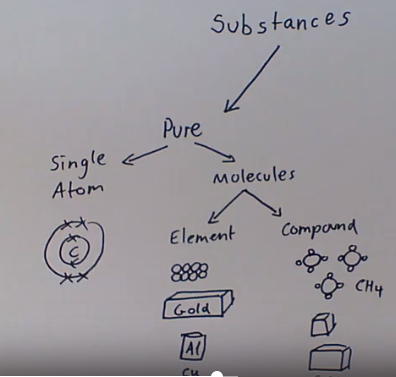 Substances are either pure or impure.Pure substances are only made of one substance. Impure substances are mixtures of more than one substance.Single atoms, like an atom of carbon, are pure because they are just 1 atom so are just 1 substance.A bar of gold is pure because it is made of just gold atoms. O2 is pure because it is just two of the same atom, oxygen.We can also have a substance made of a compound that is pure. For example table salt is a pure substance, it is a lot of NaCl. A sugar cube is a pure substance, it is made up of millions of molecules of the compound sucrose. Sucrose is a compound made of different atoms, carbon, hydrogen and oxygen, but because a sugar cube is just sucrose we call it a pure substance.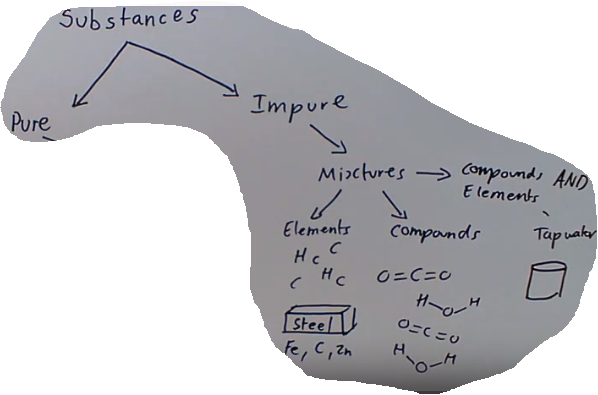 Impure substances are mixtures.They can be mixtures of different elements, such as steel which is a mixture of iron, carbon and zinc.Impure substances can be mixtures of compounds such as salt water, which is NaCl dissolved in H2O.Or they can mixtures of different compounds and elements, air is an example of this. The air we breathe contains elements like oxygen, nitrogen and argon; and compounds like carbon dioxide and methane.Or petrol which contains different compounds called hydrocarbons and impurities including nitrogen and sulphur.Key KnowledgeComplete your look, cover, write, checkKey KnowledgeComplete your look, cover, write, checkRecall quizIs petrol an element, compound or mixture?Saltwater is defined as a mixture because it is made up of…Sugar is a compound because…Diamond is not a compound or mixture because…Separation Techniques	Do Now: Name the impure substance: water, gold, air, nitrogen, carbon monoxide, glucoseName the pure substance: Seawater, air, oxygen, fruit juiceHow many atoms of carbon are there in C5H12?Which of these is a compound: O2, H2, O3, H2O Which of these is an element: H2O, Cl2, CO2, C5H12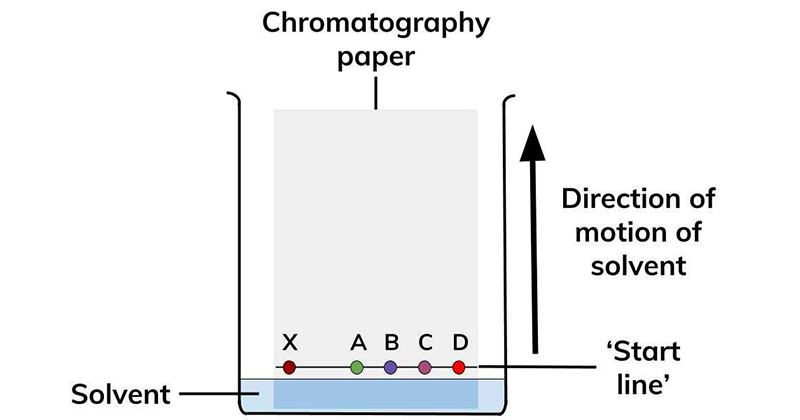 Chromatography is used to both separate and identify multiple dissolved substances. Our next lesson will examine chromatography in more depth.Although these techniques may seem complicated, it is actually much easier to separate the substances in a mixture than it is to separate the elements in a compound. In other to separate the elements in a compound, the chemical bonds holding the atoms together must be broken. This requires a chemical reaction to take place. The substances in a mixture, however, can be separated through physical processes. No chemical reactions are needed. Practical Method – chromatography is done as a practical.Use a ruler to draw a horizontal pencil line 2 cm from a short edge of the chromatography paper.  Mark five pencil spots at equal intervals across the line. Keep at least 1 cm away from each end.Use a glass capillary tube to put a small spot of each of the known colourings on four of the pencil spots.  Then use the glass capillary tube to put a small spot of the unknown mixture on the 5th pencil spot.  Try to make sure each spot is no more than 5 mm in diameter.  Label each spot in pencil.Pour water into the beaker to a depth of no more than 1 cm.Tape the edge of the chromatography paper to the glass rod.  The paper needs to be taped at the end furthest from the spots.  Rest the rod on the top edge of the beaker.  The bottom edge of the paper should dip into the water.Ensure that the: pencil line is above the water surfacesides of the paper do not touch the beaker wall.Wait for the water solvent to travel at least three quarters of the way up the paper.  Do not disturb the beaker during this time. Carefully remove the paper.  Draw another pencil line on the dry part of the paper as close to the wet edge as possible.Hang the paper up to dry thoroughly.Measure the distance in mm between the two pencil lines.  This is the distance travelled by the water solvent.  Measure and record the same distance for each food colouring in the table below.Practical Method – chromatography is done as a practical.Use a ruler to draw a horizontal pencil line 2 cm from a short edge of the chromatography paper.  Mark five pencil spots at equal intervals across the line. Keep at least 1 cm away from each end.Use a glass capillary tube to put a small spot of each of the known colourings on four of the pencil spots.  Then use the glass capillary tube to put a small spot of the unknown mixture on the 5th pencil spot.  Try to make sure each spot is no more than 5 mm in diameter.  Label each spot in pencil.Pour water into the beaker to a depth of no more than 1 cm.Tape the edge of the chromatography paper to the glass rod.  The paper needs to be taped at the end furthest from the spots.  Rest the rod on the top edge of the beaker.  The bottom edge of the paper should dip into the water.Ensure that the: pencil line is above the water surfacesides of the paper do not touch the beaker wall.Wait for the water solvent to travel at least three quarters of the way up the paper.  Do not disturb the beaker during this time. Carefully remove the paper.  Draw another pencil line on the dry part of the paper as close to the wet edge as possible.Hang the paper up to dry thoroughly.Measure the distance in mm between the two pencil lines.  This is the distance travelled by the water solvent.  Measure and record the same distance for each food colouring in the table below.Key KnowledgeComplete your look, cover, write, checkKey KnowledgeComplete your look, cover, write, checkRecall quizChromatography separates substances based on their…The Rf value describes the relative attraction of a solute to the mobile and stationary phases, and is always between…The formula to calculate the retention factor is…In paper chromatography, the stationary phase is the…Recall quizChromatography separates substances based on their…The Rf value describes the relative attraction of a solute to the mobile and stationary phases, and is always between…The formula to calculate the retention factor is…In paper chromatography, the stationary phase is the…Application task – I do:Calculate the Rf value of B.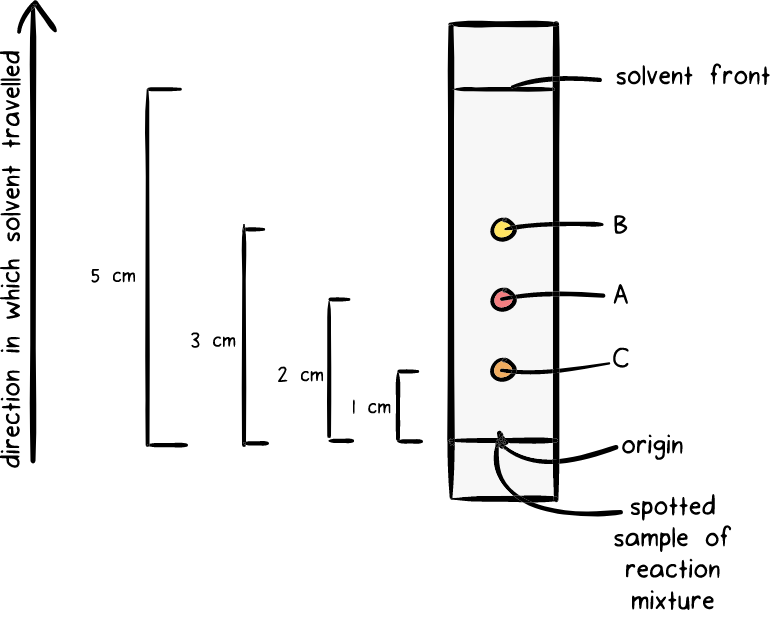 Application task – We do:Calculate the Rf value of A.Application task – You do:Calculate the Rf value of A.Application task:Calculate the Rf value of the blue dotCalculate the Rf value of the red dotCalculate the Rf value of the green dotCalculate the Rf values of the three black dots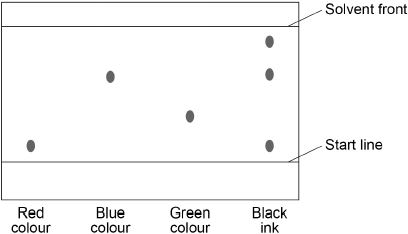 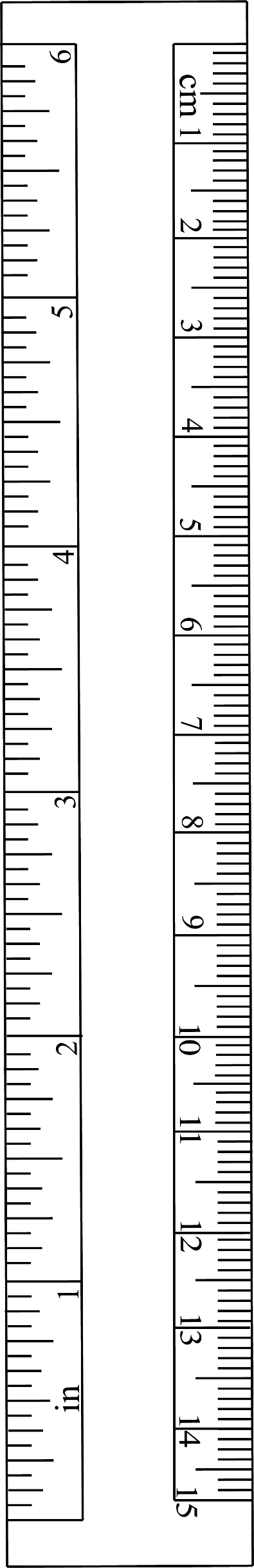 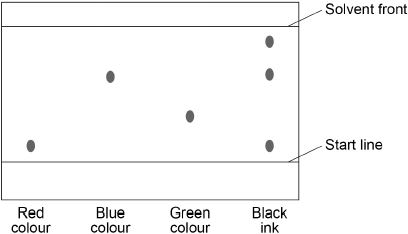 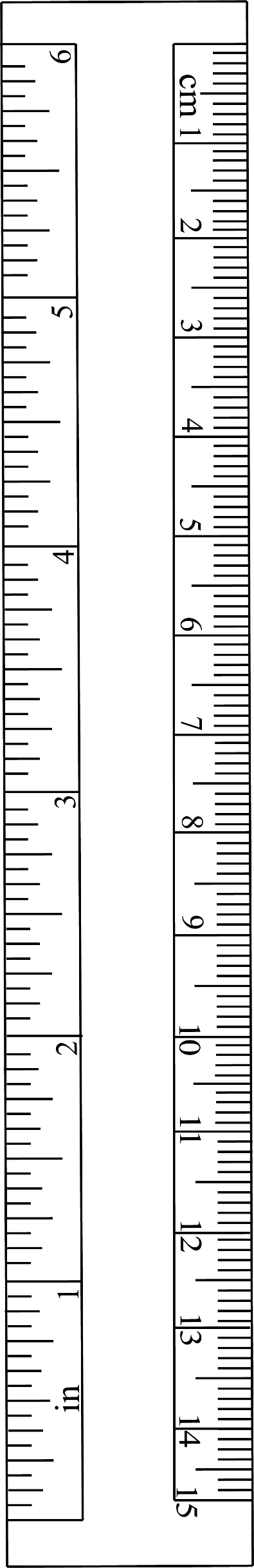 Calculate the Rf value of the red (right) dotCalculate the Rf value of the purple (middle) dotCalculate the Rf value of the yellow (left) dot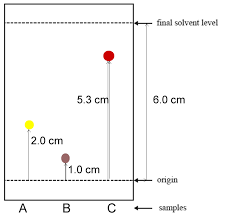 